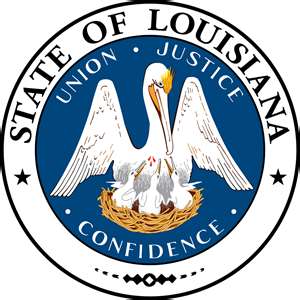 LOUISIANA BOARD OF PARDONSHEARING DOCKET: MAY 10, 2016 – 9:00 A.M. Hearing Location:  LA Department of Public Safety & Corrections, Headquarters Complex504 Mayflower Street, Baton Rouge, LA  70802, 225.342.5421For more information visit doc.la.govLOUISIANA BOARD OF PARDONSHEARING DOCKET: MAY 10, 2016 – 1:00 P.M. Hearing Location:  LA Department of Public Safety & Corrections, Headquarters Complex504 Mayflower Street, Baton Rouge, LA  70802, 225.342.5421For more information visit doc.la.govAssignedApplicant's NameDOC #Request/LocationJDC/LocationOffenseVote1.Black, Anthony R.254102CTOEHCC19th JDCEBRManslaughterDeny5-02.Jones, David G.383073CTOEHCC19th JDCEBR,20th JDCEast FelicianaArmed Robbery, First Degree RobberyGrant 5-0CTO PE after 35 yrs3.Jones, Nathan324279CTOEHCC24th JDCJeffersonDistribution of Cocaine, HFCDeny5-04.Collins, Shon K.465762CTOVernon C.C.9th JDCRapidesArmed Robbery, Attempted First Degree Murder, Second Degree KidnappingGrant 5-0CTO PE after 60%5.Palmer, Michael R.446217CTOAllen C.C.27th JDCSt. LandryArmed Robbery, Attempted Carjacking, Attempted Armed RobberyGrant 5-0CTO PE after 20 yrs6.Cormier, Michael L.239942CTOAllen C.C.15th JDCLafayetteManslaughter, Aggravated BatteryGrant 5-0CTO PE after 60%7.Turner, Bobby R.334748CTOUnion Parish D.C.4th JDCOuachitaTheft, Armed RobberyGrant 4-0CTO PE after 20 yrsAssignedApplicant's NameDOC #Request/LocationJDC/LocationOffenseVote1.Birtha, William71877CTOLSP24th JDCJefferson,OrleansArmed Robbery, Armed RobberyDeny4-02.Flugence, Floyd M.401997CTOLSP15th JDCLafayetteSecond Degree MurderDeny4-03.Grant, Darcell H.119328CTOLSPOrleansSecond Degree MurderDeny3-24.Jones, Lester91125CTOLSPOrleansFirst Degree Murder, HFC (Armed Robbery), Armed RobberyContinued toJune 145.King, Marlon A.297414CTOLSP24th JDCJefferson,OrleansIllegal Possession of Stolen Things, Armed Robbery, HFCDeny4-06.Payton, Russell E.296635CTOLSP19th JDCEBRSimple Burglary, Second Degree MurderDeny5-07.Smith, Kenneth R.83422CTOLSPOrleansSecond Degree MurderDeny5-08.Thomas, Roderick B.78298CTOLSP9th JDCRapidesSecond Degree MurderContinued